会津磐梯山エリアのインバウンド（訪日外国人旅行）についてみんなで学ぶ！！インバウンド時代の地域観光を考える講演会日本中の観光地は、海外からの旅行客であふれています。インバウンド（訪日外国人旅行）で湧き上がっています。そのことは、日本政府観光局（ＪＮＴＯ）の発表する統計などではっきりしています。しかし、福島県は、風評被害や取り組みの不十分さために、出遅れています。会津磐梯山エリアのインバウンドを挽回するために、地域密着型の旅行会社の役割を学ぶ講演会を開催します。会津磐梯山エリアが力を合わせ、地域が一丸となって「インバウンド時代の旅行会社」を目指すことが目的です。一緒に、学びましょう！！講演会の概要　　■日時　２０１９年１１月２６日（火）１４時～１６時　　■会場　猪苗代町役場正庁Ａ〒９６９－３１２３　福島県耶麻郡猪苗代町字城南１００　　■主催　スキーリゾートふくしま創造会議（会津磐梯山エリアインバウンド研究会）、猪苗代町、磐梯町、北塩原村　　■後援　磐梯山ジオパーク協議会、東北索道協会福島地区部会、ＮＰＯ法人猪苗代研究所（いなラボ）、ＮＰＯ法人裏磐梯エコツーリズム協会、株式会社郡中トラベル、福島民報社、福島民友新聞社（後援依頼予定を含む。）■内容【テーマ】インバウンド時代の地域密着型観光と旅行会社の役割について【講　師】株式会社ｆ‘ｓぽけっと　　代表取締役　齋藤久美子 氏　　■対象　どなたでも受講できます。定員３０名程度（先着順）　　■参加費　無料申込み方法・締切　裏面の「参加申込書」に必要事項を記入の上、１１月２０日（水）１２時までにファックスにてお申込みください。　講師のプロフィール１９７０年、東京都江戸川区生まれ。２０１５年２月に福島市へ居を移す。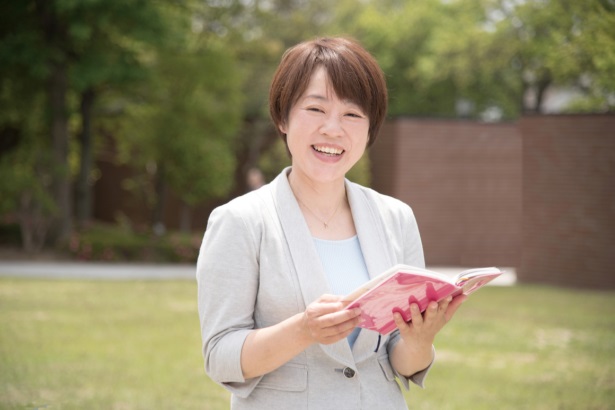 ２０１７年４月、福島市内で旅行会社旅行会社「株式会社ｆ‘ｓぽけっと」を起業し、代表取締役社長に就任。「ポケットの中に沢山のＦが入っています。ドラえもんのポケットのように色々なものが出てくる、楽しい会社を目指します。」https://fspocket.co.jp　インバウンド時代の地域観光を考える講演会参加申込書▼Ｆａｘ番号：０２４（９５３）６０９３◆資料の準備の関係で、１１月２０日（水）１２時までにお申し込みください。団体名／事業所名住　所〒〒電　話参加者名参加者名